Приложение: на 2 л. в 1 экз.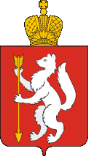 ПравительствоСвердловской областиМинистерствоагропромышленного комплексаи продовольствияСвердловской области620026, г.Екатеринбург,ул.Р.Люксембург, 60,тел.251-63-11, minsel@mcxso.ruфакс 251-63-30 http://mcxso.midural.ru___________№___________на № ________от_________ПОЯСНИТЕЛЬНАЯ ЗАПИСКАк проекту постановления Правительства Свердловской области«О внесении изменений в постановление Правительства Свердловской области  от 24.01.2013 № 50-ПП «Об утверждении порядков предоставления субсидий на поддержку племенного животноводства и племенного крупного рогатого скота мясного направления»1. Состояние законодательства. Проект постановления подготовлен в целях реализации государственной программы «Развитие агропромышленного комплекса и потребительского рынка Свердловской области до 2020 года», утвержденной постановлением Правительства Свердловской области от 23.10. 2013 № 1285-ПП. 2. Обоснование необходимости постановления. Данный проект постановления Правительства Свердловской области подготовлен в связи с необходимостью увеличения поголовья коров, которое в сельскохозяйственных организациях Свердловской области сократилось в 2014 году  на 0,3 тыс. голов.  В тоже время племенными организациями  в 2014 году реализовано 2901 голова  высокоценного племенного молодняка,  но только 857 головы или 29,5% было реализовано внутри области. Приобрести остальное ценное поголовье сельхозтоваропроизводители не смогли из-за отсутствия необходимых средств, кроме того из-за увеличившихся темпов инфляции и девальвации рубля цены на племенной молодняк увеличились на 20-30%.  Субсидирование покупки племенного моточного поголовья позволит укомплектовать реконструируемые и вновь создаваемые фермы и комплексы высокоценным племенным молодняком, что, в свою очередь, ускорит окупаемость и повысит эффективность использования государственных  средств, затраченных  для субсидирования капитального строительства в молочном животноводстве.          Субсидии на  приобретение  племенного молодняка мясного скота и содержание племенного маточного поголовья позволят продолжить развитие  племенной базы мясного скотоводства области, увеличить производство высококачественного мяса говядины до 280 тонн, снабдить крестьянские (фермерские) хозяйства племенным молодняком.      Субсидии на содержание быков-производителей позволят создать оптимальные условия для содержания и эксплуатации особо ценных производителей, закупленных в центрах международной селекции Европы и Америки и  получить от них 600 тыс. доз спермопродукции, которой будет осеменено 300 тыс. голов маточного стада, потомство которого будет иметь генетический потенциал на 1,0-1,5% выше среднего по популяции.   Субсидирование содержания племенного маточного поголовья необходимо для возмещения затрат на перспективное планирование селекционно – племенной работы, индивидуальной идентификации животных, селекционного контроля качества продукции, установления достоверности происхождения животных, приобретение спермы выдающихся производителей мировой селекции, цена на которую в связи с девальвацией рубля увеличилась почти  в два раза. В Свердловской области ежегодно производится всего 200 тонн крольчатины, что недостаточно для обеспечения населения таким диетическим продуктом питания. Субсидирование содержания племенных кроликоматок  будет способствовать получению от них высокоценного приплода и увеличению производства  диетического продукта до 230-250 тонн. На развитие продуктивного коневодства положительно повлияет компенсация части затрат на содержание племенных конематок, что увеличит обеспеченность населения области  мясом собственного производства до 53-54% от рациональных норм. 3. Финансово-экономическое обоснование проекта.В областном законе № 125-ОЗ от 09.12.2013 «Об областном бюджете                         на 2015 год и плановый период 2016 и 2017 годов» предусмотрено выделение                101276,0 тыс. рублей на  поддержку племенного животноводства и 5000,0  тыс. рублей на поддержку племенного крупного рогатого скота мясного направления. Из федерального бюджета выделено 145647,2 тыс. и 629,8 тыс. рублей соответственно. На реализацию данного проекта постановления выделение дополнительных финансовых средств не потребуется.4. Проект постановления Правительства Свердловской области подготовлен с учётом методики проведения антикоррупционной экспертизы нормативных правовых актов, утверждённой постановлением Правительства Российской Федерации от 26.02.2010 № 96 «Об антикоррупционной экспертизе нормативных правовых актов и проектов нормативных правовых актов».5. Предложения по подготовке и реализации других нормативных правовых актов.Подготовка новых нормативных документов для реализации данного проекта постановления Правительства Свердловской области не предусматривается.6. Разработчик проекта постановления – Министерство агропромышленного комплекса  и продовольствия Свердловской области.ПОЯСНИТЕЛЬНАЯ ЗАПИСКАк проекту постановления Правительства Свердловской области«О внесении изменений в постановление Правительства Свердловской области  от 24.01.2013 № 50-ПП «Об утверждении порядков предоставления субсидий на поддержку племенного животноводства и племенного крупного рогатого скота мясного направления»1. Состояние законодательства. Проект постановления подготовлен в целях реализации государственной программы «Развитие агропромышленного комплекса и потребительского рынка Свердловской области до 2020 года», утвержденной постановлением Правительства Свердловской области от 23.10. 2013 № 1285-ПП. 2. Обоснование необходимости постановления. Данный проект постановления Правительства Свердловской области подготовлен в связи с необходимостью увеличения поголовья коров, которое в сельскохозяйственных организациях Свердловской области сократилось в 2014 году  на 0,3 тыс. голов.  В тоже время племенными организациями  в 2014 году реализовано 2901 голова  высокоценного племенного молодняка,  но только 857 головы или 29,5% было реализовано внутри области. Приобрести остальное ценное поголовье сельхозтоваропроизводители не смогли из-за отсутствия необходимых средств, кроме того из-за увеличившихся темпов инфляции и девальвации рубля цены на племенной молодняк увеличились на 20-30%.  Субсидирование покупки племенного моточного поголовья позволит укомплектовать реконструируемые и вновь создаваемые фермы и комплексы высокоценным племенным молодняком, что, в свою очередь, ускорит окупаемость и повысит эффективность использования государственных  средств, затраченных  для субсидирования капитального строительства в молочном животноводстве.          Субсидии на  приобретение  племенного молодняка мясного скота и содержание племенного маточного поголовья позволят продолжить развитие  племенной базы мясного скотоводства области, увеличить производство высококачественного мяса говядины до 280 тонн, снабдить крестьянские (фермерские) хозяйства племенным молодняком.      Субсидии на содержание быков-производителей позволят создать оптимальные условия для содержания и эксплуатации особо ценных производителей, закупленных в центрах международной селекции Европы и Америки и  получить от них 600 тыс. доз спермопродукции, которой будет осеменено 300 тыс. голов маточного стада, потомство которого будет иметь генетический потенциал на 1,0-1,5% выше среднего по популяции.   Субсидирование содержания племенного маточного поголовья необходимо для возмещения затрат на перспективное планирование селекционно – племенной работы, индивидуальной идентификации животных, селекционного контроля качества продукции, установления достоверности происхождения животных, приобретение спермы выдающихся производителей мировой селекции, цена на которую в связи с девальвацией рубля увеличилась почти  в два раза. В Свердловской области ежегодно производится всего 200 тонн крольчатины, что недостаточно для обеспечения населения таким диетическим продуктом питания. Субсидирование содержания племенных кроликоматок  будет способствовать получению от них высокоценного приплода и увеличению производства  диетического продукта до 230-250 тонн. На развитие продуктивного коневодства положительно повлияет компенсация части затрат на содержание племенных конематок, что увеличит обеспеченность населения области  мясом собственного производства до 53-54% от рациональных норм. 3. Финансово-экономическое обоснование проекта.В областном законе № 125-ОЗ от 09.12.2013 «Об областном бюджете                         на 2015 год и плановый период 2016 и 2017 годов» предусмотрено выделение                101276,0 тыс. рублей на  поддержку племенного животноводства и 5000,0  тыс. рублей на поддержку племенного крупного рогатого скота мясного направления. Из федерального бюджета выделено 145647,2 тыс. и 629,8 тыс. рублей соответственно. На реализацию данного проекта постановления выделение дополнительных финансовых средств не потребуется.4. Проект постановления Правительства Свердловской области подготовлен с учётом методики проведения антикоррупционной экспертизы нормативных правовых актов, утверждённой постановлением Правительства Российской Федерации от 26.02.2010 № 96 «Об антикоррупционной экспертизе нормативных правовых актов и проектов нормативных правовых актов».5. Предложения по подготовке и реализации других нормативных правовых актов.Подготовка новых нормативных документов для реализации данного проекта постановления Правительства Свердловской области не предусматривается.6. Разработчик проекта постановления – Министерство агропромышленного комплекса  и продовольствия Свердловской области.ПОЯСНИТЕЛЬНАЯ ЗАПИСКАк проекту постановления Правительства Свердловской области«О внесении изменений в постановление Правительства Свердловской области  от 24.01.2013 № 50-ПП «Об утверждении порядков предоставления субсидий на поддержку племенного животноводства и племенного крупного рогатого скота мясного направления»1. Состояние законодательства. Проект постановления подготовлен в целях реализации государственной программы «Развитие агропромышленного комплекса и потребительского рынка Свердловской области до 2020 года», утвержденной постановлением Правительства Свердловской области от 23.10. 2013 № 1285-ПП. 2. Обоснование необходимости постановления. Данный проект постановления Правительства Свердловской области подготовлен в связи с необходимостью увеличения поголовья коров, которое в сельскохозяйственных организациях Свердловской области сократилось в 2014 году  на 0,3 тыс. голов.  В тоже время племенными организациями  в 2014 году реализовано 2901 голова  высокоценного племенного молодняка,  но только 857 головы или 29,5% было реализовано внутри области. Приобрести остальное ценное поголовье сельхозтоваропроизводители не смогли из-за отсутствия необходимых средств, кроме того из-за увеличившихся темпов инфляции и девальвации рубля цены на племенной молодняк увеличились на 20-30%.  Субсидирование покупки племенного моточного поголовья позволит укомплектовать реконструируемые и вновь создаваемые фермы и комплексы высокоценным племенным молодняком, что, в свою очередь, ускорит окупаемость и повысит эффективность использования государственных  средств, затраченных  для субсидирования капитального строительства в молочном животноводстве.          Субсидии на  приобретение  племенного молодняка мясного скота и содержание племенного маточного поголовья позволят продолжить развитие  племенной базы мясного скотоводства области, увеличить производство высококачественного мяса говядины до 280 тонн, снабдить крестьянские (фермерские) хозяйства племенным молодняком.      Субсидии на содержание быков-производителей позволят создать оптимальные условия для содержания и эксплуатации особо ценных производителей, закупленных в центрах международной селекции Европы и Америки и  получить от них 600 тыс. доз спермопродукции, которой будет осеменено 300 тыс. голов маточного стада, потомство которого будет иметь генетический потенциал на 1,0-1,5% выше среднего по популяции.   Субсидирование содержания племенного маточного поголовья необходимо для возмещения затрат на перспективное планирование селекционно – племенной работы, индивидуальной идентификации животных, селекционного контроля качества продукции, установления достоверности происхождения животных, приобретение спермы выдающихся производителей мировой селекции, цена на которую в связи с девальвацией рубля увеличилась почти  в два раза. В Свердловской области ежегодно производится всего 200 тонн крольчатины, что недостаточно для обеспечения населения таким диетическим продуктом питания. Субсидирование содержания племенных кроликоматок  будет способствовать получению от них высокоценного приплода и увеличению производства  диетического продукта до 230-250 тонн. На развитие продуктивного коневодства положительно повлияет компенсация части затрат на содержание племенных конематок, что увеличит обеспеченность населения области  мясом собственного производства до 53-54% от рациональных норм. 3. Финансово-экономическое обоснование проекта.В областном законе № 125-ОЗ от 09.12.2013 «Об областном бюджете                         на 2015 год и плановый период 2016 и 2017 годов» предусмотрено выделение                101276,0 тыс. рублей на  поддержку племенного животноводства и 5000,0  тыс. рублей на поддержку племенного крупного рогатого скота мясного направления. Из федерального бюджета выделено 145647,2 тыс. и 629,8 тыс. рублей соответственно. На реализацию данного проекта постановления выделение дополнительных финансовых средств не потребуется.4. Проект постановления Правительства Свердловской области подготовлен с учётом методики проведения антикоррупционной экспертизы нормативных правовых актов, утверждённой постановлением Правительства Российской Федерации от 26.02.2010 № 96 «Об антикоррупционной экспертизе нормативных правовых актов и проектов нормативных правовых актов».5. Предложения по подготовке и реализации других нормативных правовых актов.Подготовка новых нормативных документов для реализации данного проекта постановления Правительства Свердловской области не предусматривается.6. Разработчик проекта постановления – Министерство агропромышленного комплекса  и продовольствия Свердловской области.ПОЯСНИТЕЛЬНАЯ ЗАПИСКАк проекту постановления Правительства Свердловской области«О внесении изменений в постановление Правительства Свердловской области  от 24.01.2013 № 50-ПП «Об утверждении порядков предоставления субсидий на поддержку племенного животноводства и племенного крупного рогатого скота мясного направления»1. Состояние законодательства. Проект постановления подготовлен в целях реализации государственной программы «Развитие агропромышленного комплекса и потребительского рынка Свердловской области до 2020 года», утвержденной постановлением Правительства Свердловской области от 23.10. 2013 № 1285-ПП. 2. Обоснование необходимости постановления. Данный проект постановления Правительства Свердловской области подготовлен в связи с необходимостью увеличения поголовья коров, которое в сельскохозяйственных организациях Свердловской области сократилось в 2014 году  на 0,3 тыс. голов.  В тоже время племенными организациями  в 2014 году реализовано 2901 голова  высокоценного племенного молодняка,  но только 857 головы или 29,5% было реализовано внутри области. Приобрести остальное ценное поголовье сельхозтоваропроизводители не смогли из-за отсутствия необходимых средств, кроме того из-за увеличившихся темпов инфляции и девальвации рубля цены на племенной молодняк увеличились на 20-30%.  Субсидирование покупки племенного моточного поголовья позволит укомплектовать реконструируемые и вновь создаваемые фермы и комплексы высокоценным племенным молодняком, что, в свою очередь, ускорит окупаемость и повысит эффективность использования государственных  средств, затраченных  для субсидирования капитального строительства в молочном животноводстве.          Субсидии на  приобретение  племенного молодняка мясного скота и содержание племенного маточного поголовья позволят продолжить развитие  племенной базы мясного скотоводства области, увеличить производство высококачественного мяса говядины до 280 тонн, снабдить крестьянские (фермерские) хозяйства племенным молодняком.      Субсидии на содержание быков-производителей позволят создать оптимальные условия для содержания и эксплуатации особо ценных производителей, закупленных в центрах международной селекции Европы и Америки и  получить от них 600 тыс. доз спермопродукции, которой будет осеменено 300 тыс. голов маточного стада, потомство которого будет иметь генетический потенциал на 1,0-1,5% выше среднего по популяции.   Субсидирование содержания племенного маточного поголовья необходимо для возмещения затрат на перспективное планирование селекционно – племенной работы, индивидуальной идентификации животных, селекционного контроля качества продукции, установления достоверности происхождения животных, приобретение спермы выдающихся производителей мировой селекции, цена на которую в связи с девальвацией рубля увеличилась почти  в два раза. В Свердловской области ежегодно производится всего 200 тонн крольчатины, что недостаточно для обеспечения населения таким диетическим продуктом питания. Субсидирование содержания племенных кроликоматок  будет способствовать получению от них высокоценного приплода и увеличению производства  диетического продукта до 230-250 тонн. На развитие продуктивного коневодства положительно повлияет компенсация части затрат на содержание племенных конематок, что увеличит обеспеченность населения области  мясом собственного производства до 53-54% от рациональных норм. 3. Финансово-экономическое обоснование проекта.В областном законе № 125-ОЗ от 09.12.2013 «Об областном бюджете                         на 2015 год и плановый период 2016 и 2017 годов» предусмотрено выделение                101276,0 тыс. рублей на  поддержку племенного животноводства и 5000,0  тыс. рублей на поддержку племенного крупного рогатого скота мясного направления. Из федерального бюджета выделено 145647,2 тыс. и 629,8 тыс. рублей соответственно. На реализацию данного проекта постановления выделение дополнительных финансовых средств не потребуется.4. Проект постановления Правительства Свердловской области подготовлен с учётом методики проведения антикоррупционной экспертизы нормативных правовых актов, утверждённой постановлением Правительства Российской Федерации от 26.02.2010 № 96 «Об антикоррупционной экспертизе нормативных правовых актов и проектов нормативных правовых актов».5. Предложения по подготовке и реализации других нормативных правовых актов.Подготовка новых нормативных документов для реализации данного проекта постановления Правительства Свердловской области не предусматривается.6. Разработчик проекта постановления – Министерство агропромышленного комплекса  и продовольствия Свердловской области.И. о. МинистраС. В. Шарапов